Термодинамический конденсатоотводчик КТС16.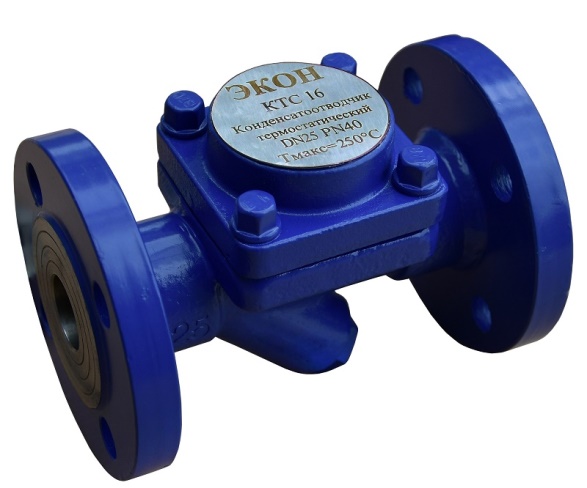 ТЕХНИЧЕСКИЕ ПАРАМЕТРЫЭЛЕМЕНТЫ КОНСТРУКЦИИГАБАРИТНЫЕ РАЗМЕРЫПРОПУСКНАЯ СПОСОБНОСТЬDNG ½”…2”, DN15…50PN16 барТ макс+ 250°СПрисоединениеРезьбовое, фланцевоеМатериал корпусаУглеродистая сталь WCBМатериал термостатической капсулыНержавеющая стальМатериал уплотненийГрафитМинимальная температура окружающей среды- 20°С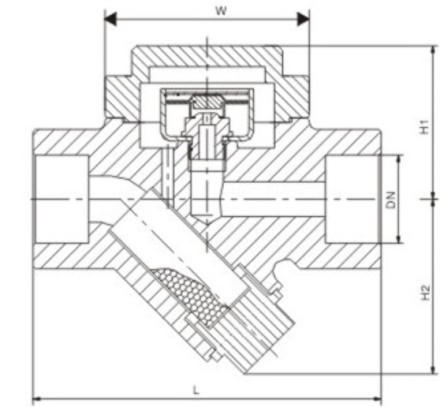 КорпусКрышкаПрокладка крышкиТермостатическая капсулаСетка фильтраПрокладка крышки фильтраКрышка фильтраРезьбовое присоединениеРезьбовое присоединениеРезьбовое присоединениеРезьбовое присоединениеРезьбовое присоединениеФланцевое присоединениеФланцевое присоединениеФланцевое присоединениеФланцевое присоединениеФланцевое присоединениеGLH1H2WDNLH1H2W½”-¾”10058557015-201505855701”120585570251605855701¼”-1½”15068689032-4023085601202”160686890502308560120DN/ΔP(бар)0,20,30,512468101615-25809512517023032538042050062032-501751802153103806808208909201100